Late Autumn Show 2019 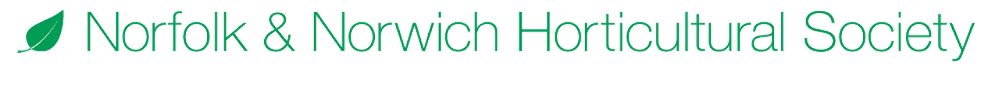 Name:   ………………………………………………………………………………….. Address:  …………………………………………………………………………………..   ………………………………………………………………………………………………. Tel:  ………………………………………………………………………………….. Email:  ………………………………………………………………………………….. Please circle the numbers of the Classes in which you intend to ExhibitJunior Classes         Affiliated Societies ClassesPlease return entry form to the Show Secretary by 6pm Wednesday 13 November 2019 Notes: 1. To avoid waste of time and staging space, all exhibitors are requested to refer to the Show regulations and schedule, and check they are entering exhibits in the right class(es) 2. Wherever possible exhibitors should notify the Secretary by the day before the show if they are unable to compete or wish to withdraw an entry.123456789101112131415161718192021222324252627282930313233343536373839404142434445464748495051525354555657585960616263646566676869707172737475767778798081828384858687888990919293949596979899100101102103104105106107108109110111112113114115116117118119120121122J28J29J30J31J32J33AF18AF19AF20AF21AF22AF23AF24AF25Entry is free for paid up individuals or joint members of the society. Non-member fee of £0.50 per entry (no maximum limit).Entry is free for paid up individuals or joint members of the society. Non-member fee of £0.50 per entry (no maximum limit).Entry is free for paid up individuals or joint members of the society. Non-member fee of £0.50 per entry (no maximum limit).Entry is free for paid up individuals or joint members of the society. Non-member fee of £0.50 per entry (no maximum limit).Entry is free for paid up individuals or joint members of the society. Non-member fee of £0.50 per entry (no maximum limit).Entry is free for paid up individuals or joint members of the society. Non-member fee of £0.50 per entry (no maximum limit).Entry is free for paid up individuals or joint members of the society. Non-member fee of £0.50 per entry (no maximum limit).Entry is free for paid up individuals or joint members of the society. Non-member fee of £0.50 per entry (no maximum limit).Entry is free for paid up individuals or joint members of the society. Non-member fee of £0.50 per entry (no maximum limit).Entry is free for paid up individuals or joint members of the society. Non-member fee of £0.50 per entry (no maximum limit).Entry is free for paid up individuals or joint members of the society. Non-member fee of £0.50 per entry (no maximum limit).Entry is free for paid up individuals or joint members of the society. Non-member fee of £0.50 per entry (no maximum limit).Entry is free for paid up individuals or joint members of the society. Non-member fee of £0.50 per entry (no maximum limit).Entry is free for paid up individuals or joint members of the society. Non-member fee of £0.50 per entry (no maximum limit).Entry is free for paid up individuals or joint members of the society. Non-member fee of £0.50 per entry (no maximum limit).Total number of entries   	                     Total cost (non-members) Please make cheques payable to “Norfolk & Norwich Horticultural Society or pay cash on arrival to stage your entries. Total number of entries   	                     Total cost (non-members) Please make cheques payable to “Norfolk & Norwich Horticultural Society or pay cash on arrival to stage your entries. Total number of entries   	                     Total cost (non-members) Please make cheques payable to “Norfolk & Norwich Horticultural Society or pay cash on arrival to stage your entries. Total number of entries   	                     Total cost (non-members) Please make cheques payable to “Norfolk & Norwich Horticultural Society or pay cash on arrival to stage your entries. Total number of entries   	                     Total cost (non-members) Please make cheques payable to “Norfolk & Norwich Horticultural Society or pay cash on arrival to stage your entries. Total number of entries   	                     Total cost (non-members) Please make cheques payable to “Norfolk & Norwich Horticultural Society or pay cash on arrival to stage your entries. Total number of entries   	                     Total cost (non-members) Please make cheques payable to “Norfolk & Norwich Horticultural Society or pay cash on arrival to stage your entries. Total number of entries   	                     Total cost (non-members) Please make cheques payable to “Norfolk & Norwich Horticultural Society or pay cash on arrival to stage your entries. Total number of entries   	                     Total cost (non-members) Please make cheques payable to “Norfolk & Norwich Horticultural Society or pay cash on arrival to stage your entries. Total number of entries   	                     Total cost (non-members) Please make cheques payable to “Norfolk & Norwich Horticultural Society or pay cash on arrival to stage your entries. Total number of entries   	                     Total cost (non-members) Please make cheques payable to “Norfolk & Norwich Horticultural Society or pay cash on arrival to stage your entries. Total number of entries   	                     Total cost (non-members) Please make cheques payable to “Norfolk & Norwich Horticultural Society or pay cash on arrival to stage your entries. Total number of entries   	                     Total cost (non-members) Please make cheques payable to “Norfolk & Norwich Horticultural Society or pay cash on arrival to stage your entries. Total number of entries   	                     Total cost (non-members) Please make cheques payable to “Norfolk & Norwich Horticultural Society or pay cash on arrival to stage your entries. Total number of entries   	                     Total cost (non-members) Please make cheques payable to “Norfolk & Norwich Horticultural Society or pay cash on arrival to stage your entries. 